Encerramento do Grupo dos Idosos Na tarde da última quinta-feira dia 07/12/2023, a Secretaria de assistência social, realizou o encerramento das atividades anuais do grupo de Idosos no Centro de convivência do Idosos de Pranchita.A programação iniciou-se com a tradicional interação, com diversos jogos, brincadeiras e sorteios de prêmios.O Evento contou com a participação de Vice Prefeita, Senhora Iva Maganani que conduziu a oração final e agradecimentos com mensagens de final de ano. Logo após, todos degustaram um delicioso lanche e receberam uma lembrança.O encontro foi regado com muita alegrai, disposição e animação de todos os presentes, festejaram o final de mais um ano e na expectativa maravilhosa pelo outro que está por vir. A Secretaria de Assistência Social, agradece a todos e deseja um feliz Natal e um Próspero Ano Novo.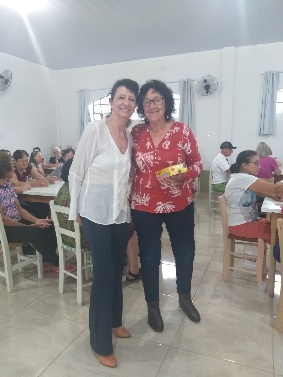 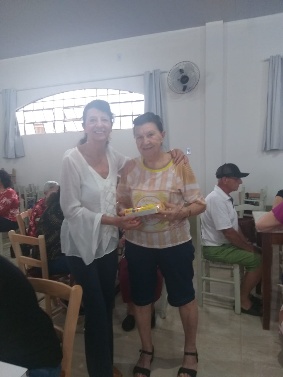 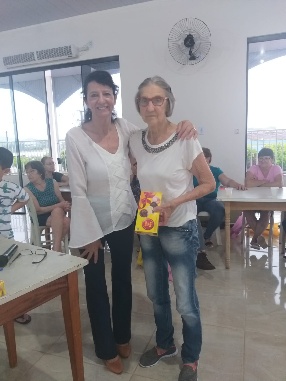 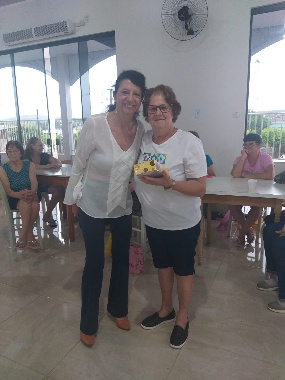 